Publicado en Madrid el 10/05/2018 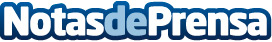 Rentokil Initial participa en el proceso de reformas del edificio del Ayuntamiento de Biescas con un tratamiento antixilófagosLos forjados de madera del edificio habían sido infestados por esta plagaDatos de contacto:Gema Izquierdo917818090Nota de prensa publicada en: https://www.notasdeprensa.es/rentokil-initial-participa-en-el-proceso-de Categorias: Aragón Ecología Arquitectura http://www.notasdeprensa.es